VistARad Quick Reference	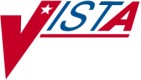 Manager BasicsOpening an ExamAClick the tab of the exam list you want to use. Some lists have sub- tabs.In the exam list, select the exam you want to open. You can skip this step if you are working through the list; the first exam is automatically selected.To open an exam: Press<Enter> or click Open. Or double- click the selected exam..C	DBEAs the exam is opened, one or more priors may be opened as well. The current exam is locked; prior exams are not.What if......I can’t find the exam I want?Press <Ctrl+L> or click Patient Lookup ATypes of Exam Listsand then enter the patient’s name or ID....I don’t see the requisition?Select the exam in the Manager and clickRequisition B ....I don’t want priors?Instead of clicking the Open button, click the [Open/No Prior] button C ....I get an “exam locked” message? Someone else is interpreting the exam. You can still open the exam for reference purposes, but you cannot interpret it yourself....I get an “exam reserved” message?* Optional lists. To display tabs for these lists, choose View | Settings | Manager | General. Then in the List Order area, select the appropriate checkboxes.You can cancel their reserve and interpret the exam yourself, or you can honor the reserve and open the exam for reference purposes.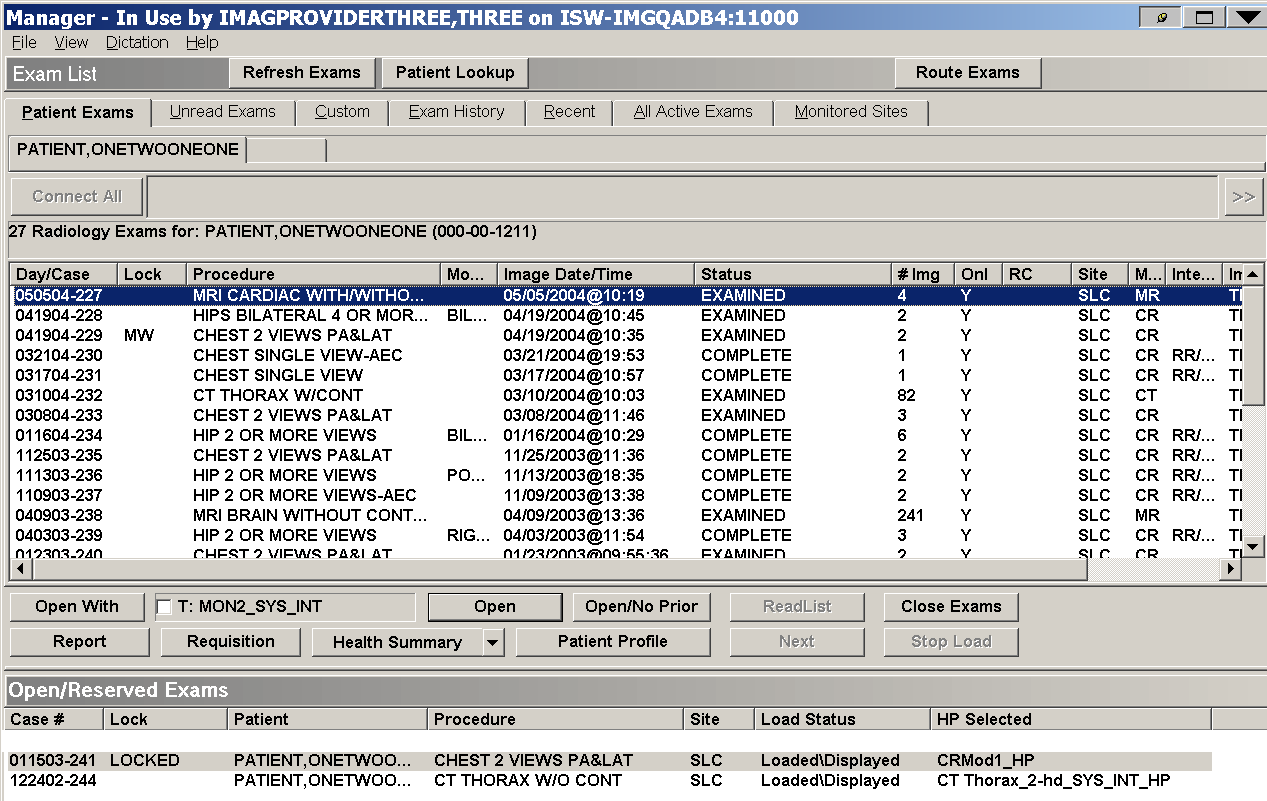 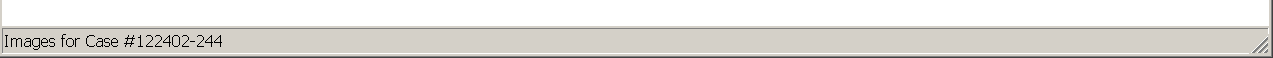 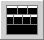 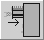 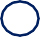 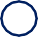 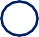 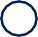 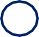 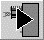 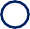 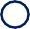 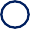 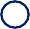 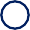 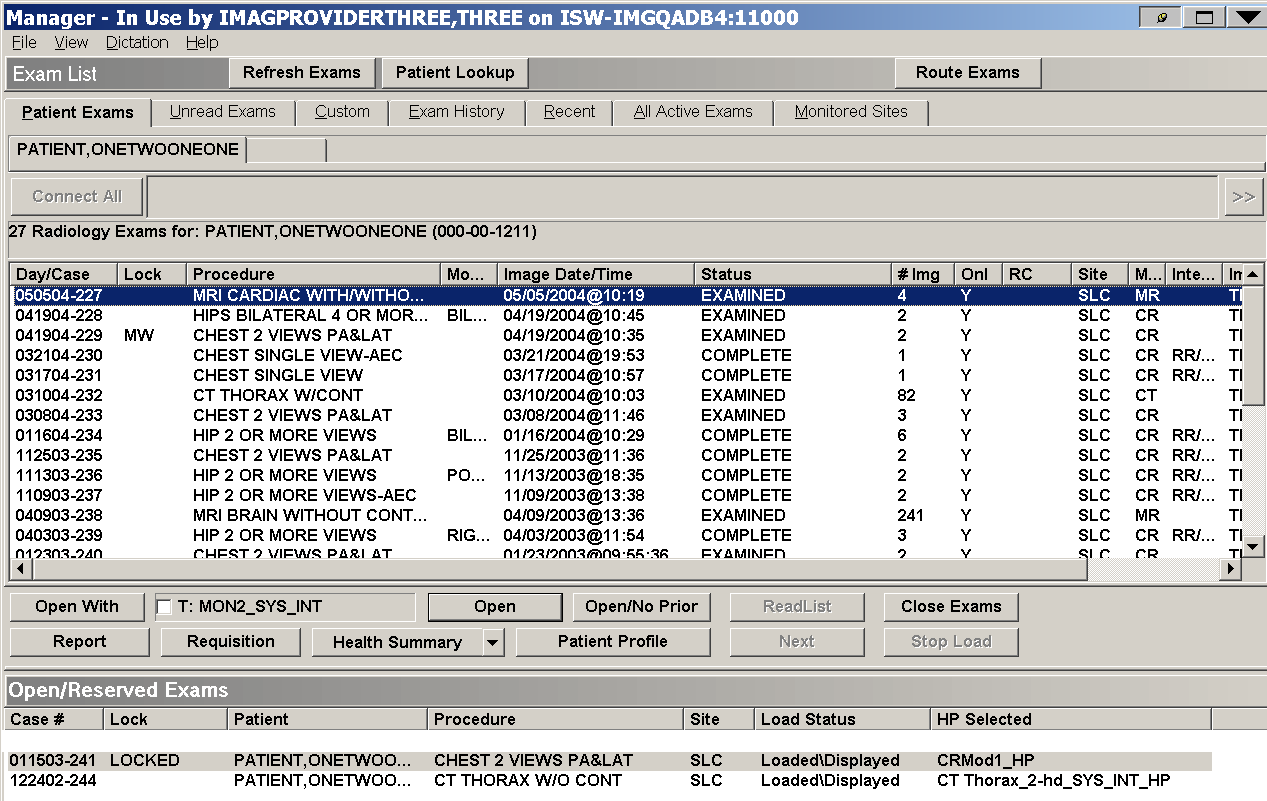 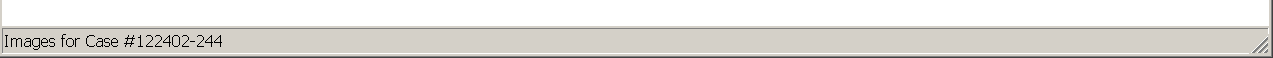 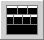 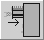 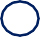 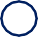 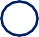 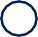 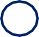 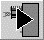 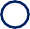 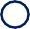 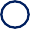 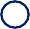 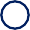 ...I don’t see any images?The automatically-selected hanging protocol may not be appropriate for the exam being opened. Images can be loaded manually (See Exam Display on the right).Keyboard Shortcuts<Ctrl+W> Display VistARad window list<Ctrl+L> Patient Lookup<Ctrl+N> Next Exam (in ReadList)<Ctrl+P> Change active patient in Viewer<Ctrl+Q> Close examExam DisplayExams opened using an appropriate hanging protocol will automatically display in the Viewer window.You can also manually load images into the Viewer or the Browser:Click	in the toolbar (see next page) to display the Preview window.To load images into the Viewer, drag each image thumbnail from the Preview to an open area (viewport) in the ViewerTo load images into the Browser, double- click an image thumbnail in the Preview window. The entire exam will be loaded into the browser.To close the exam, press CTRL+Q or click	in the Viewer toolbar.Using ReadListSelect an exam list that contains unread exams.Click the ReadList button (DD).Wait until the first exam displays. Subsequent exams will load very quickly.Review the exam.Proceed to the next exam by pressing CTRL+N, clicking Next in the Manager (EE),or by clicking	in the Viewer toolbar.Repeat steps 4 and 5 until you have reviewed all exams in the list.You can optionally cancel ReadList by clicking Stop ReadList in the Manager. (Stop ReadList replaces the ReadList button when ReadList is active).Viewport ControlsTitle BarShows case-relatedinformationLayout Tool Switch between stack and tile viewsViewport ElementsPaging Buttons Click to move up or down through stackClose Button Clears viewport; does not close exam.Contents BarIcon BarSee details belowTick MarksMensurated ScaleDisplays measured scalenext to imageCompression IndicatorRight-click for optionsVOI/LUT IndicatorRight-click for optionsInfo AreaShows image-related information; click to openDetails windowShortcut Menu (right-click image to open)Icon Bar DetailsClick to start or stop cineloop. Open pull-down menu to control cine speed, direction, and range.Open to set Calibrate, Sort, and Link options.Click to turn on Link feature. Open pull-down menu to control which attributes are linked.Click to turn on Copy Attributes feature. OpenTurn on indicated tool (affects left mousebutton)Apply indicated scale functionShow the orientation (left, right, above,Apply predefined display attributes to images in viewportDisplay annotations from current session, previous sessions, or bothpull-down menu to control what is copied.Click to mark imagebelow) of the image	Hide or display anyAnnotation Overlaysassociated with the(adds image to Scrapbook window).Click to turn on Apply To feature. Open pull-down menu to control which settings are affected.Click to open report (if the report is not entered, the requisition is opened instead).Display MensuratedScale to left of imageCreate draggable magnified areaCopy current image toScout windowCopy current or all series to 3D softwareimageRestore original display attributesMeasure length, area, angle, etc., in imageCopy image, image set or exam to Teaching Files section of Scrapbook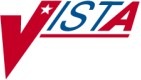 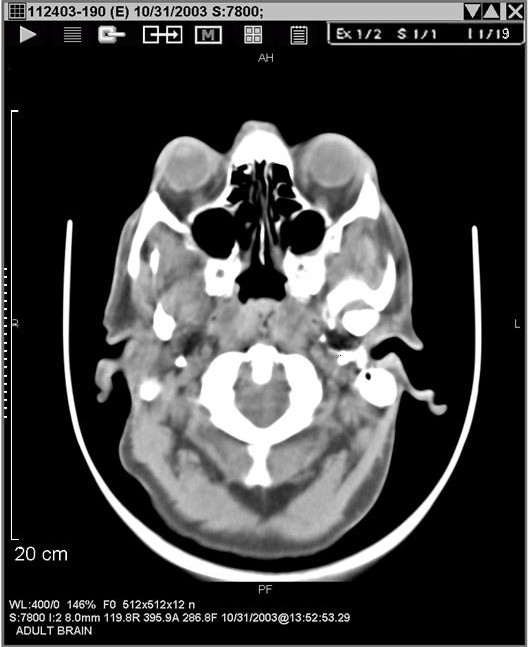 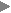 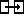 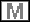 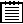 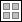 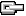 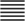 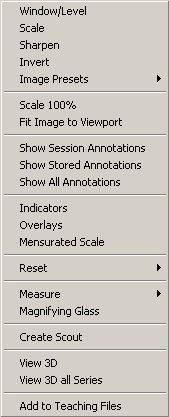 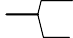 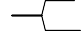 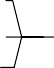 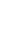 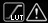 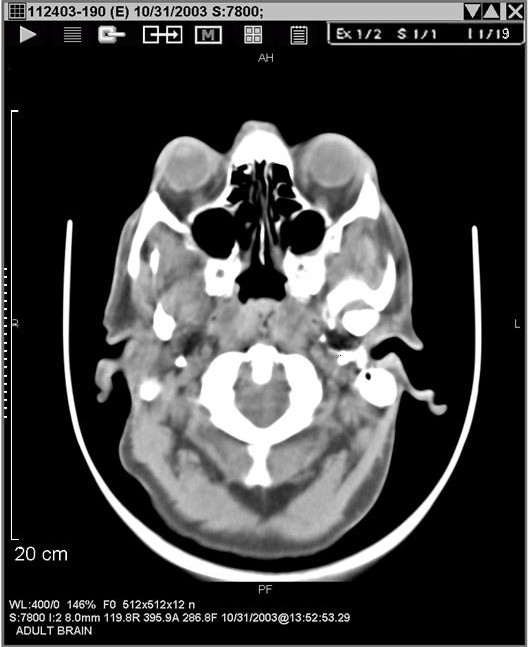 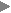 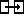 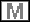 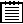 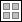 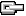 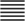 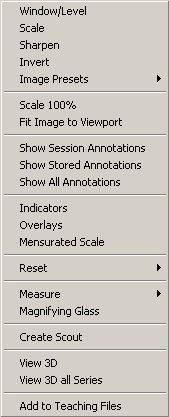 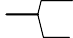 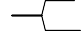 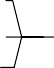 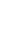 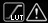 Options enabled only if Voxar 3D Workstation software is installed and integrated with VistARad.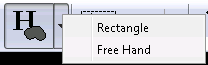 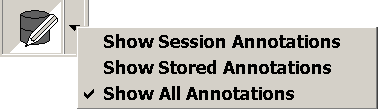 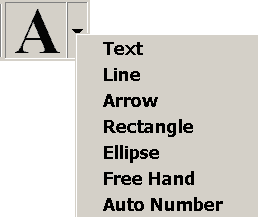 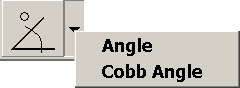 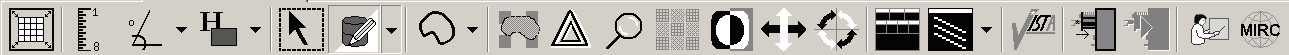 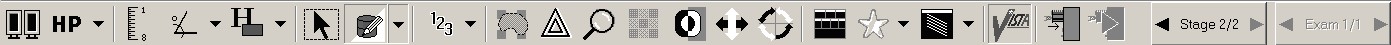 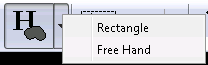 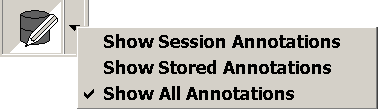 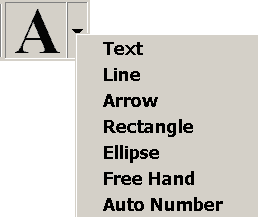 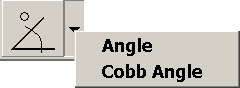 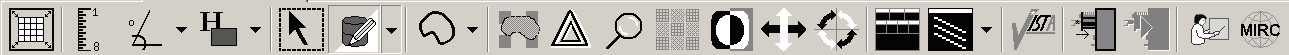 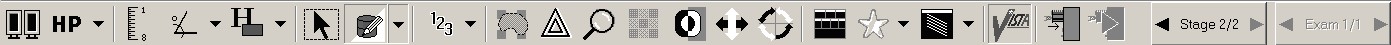 Preview WindowThumbnail ViewOne exam per row; one thumbnail per image set, displayed left to right.Drag to manually load image set into viewport. Double-click to load exam into BrowserMemory usage barClick to switch to list viewList ViewImage sets grouped under exam headers, one image set per rowExam row header	Click to switch tothumbnail viewImage set is loadedand visibleClick to purge image set from memoryDrag to manually load image set into viewport. Double-click to load exam into BrowserImage set is partially loadedImage set is hiddenClick to pause loadingClick to resume loading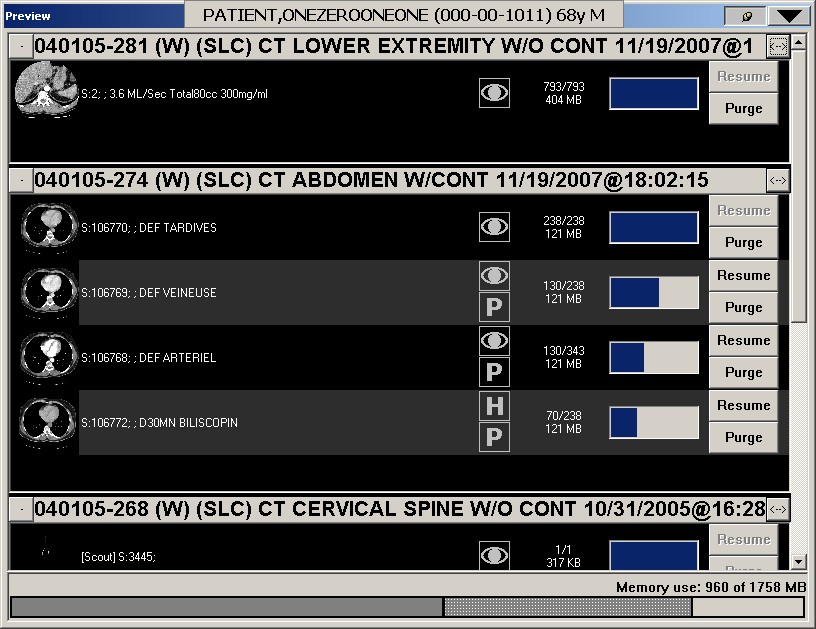 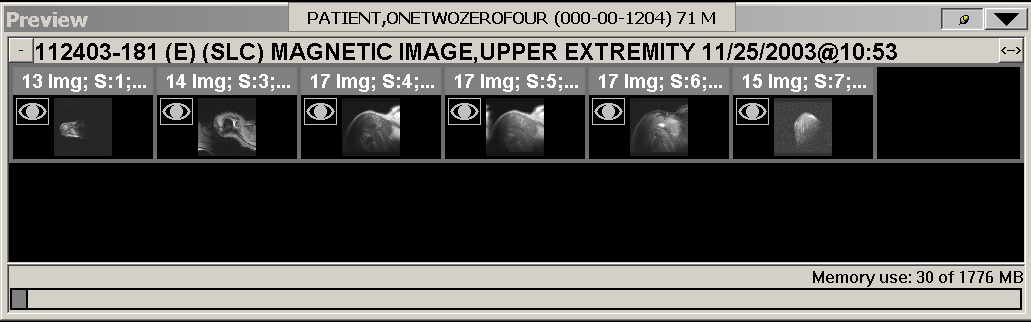 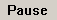 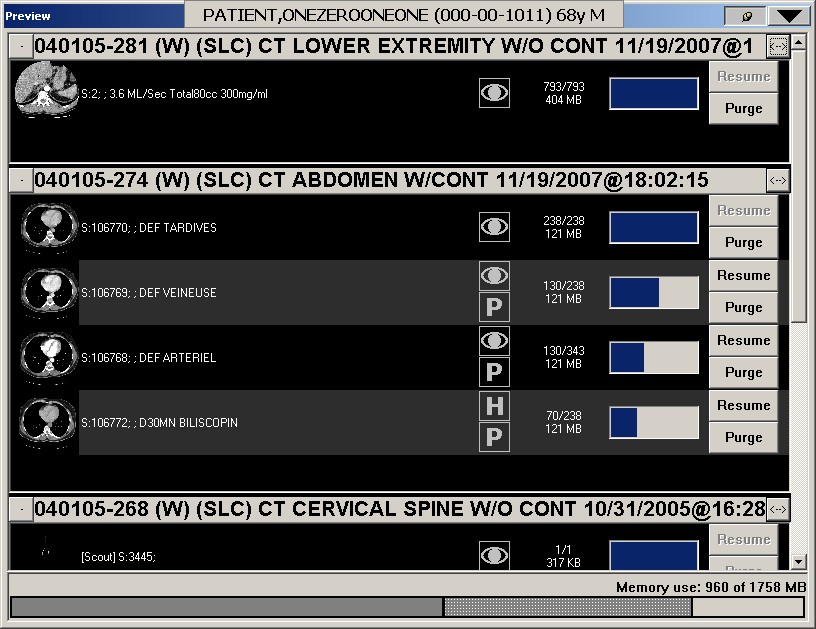 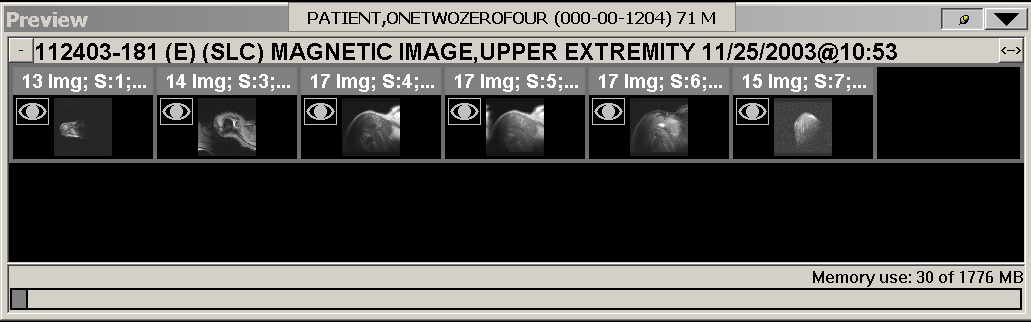 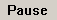 Click to show exam row header onlyImage count & Image set sizeImage loading progress indicator